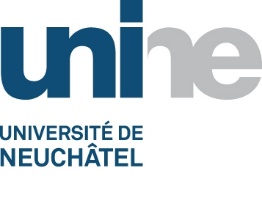 Formulaire de demande d’une place de travail
Examens de la session de janvier 2021Ce formulaire vise à recueillir les demandes d’étudiant-e-s rencontrant des difficultés pratiques pour passer leurs examens à distance (matériel défectueux, impossibilité de s’isoler, problèmes de connexion,  etc.).Informations personnellesNOM(S) :	 Prénom(s) :	 Courriel :	 No de téléphone :	 Nombre total de formulaires envoyés (sert à s’assurer que nous avons bien pris en compte toutes vos demandes ) :	 Informations sur l’examenFaculté :	 Cursus / pilier :	 Nom de l’examen :  Examen écrit Examen oralDate de l’examen : Heure de l’examen (début-fin) :	Début : 	 Fin : 		 Demande 	Je souhaite avoir accès à une place de travail équipée d’un ordinateur 	Je dispose de mon propre ordinateur portable que j’amènerai avec moi et n’ai besoin que d’une place de travail sans équipement 	Mon besoin est d’une autre nature. 
Précisez le besoin : Motivation de ma demande :
(en l’absence de motivation, la demande ne sera pas prise en considération) :Date de la demande : 